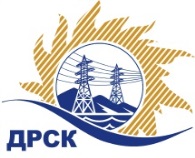 Акционерное Общество«Дальневосточная распределительная сетевая  компания»Протокол № 433/УКС -ВПпо выбору победителя по открытому запросу цен на право заключения договора на выполнение работ«Мероприятия по строительству и реконструкции электрических сетей до 10 кВ для технологического присоединения потребителей (в том числе ПИР) на территории филиала ПЭС (г. Владивосток, г. Артём, Надеждинский район с. Кролевцы, п. Раздольное, п. Тимофеевка)».		 закупка № 2065 раздел 2.1.1.  ГКПЗ 2018	      ЕИС – № 31806414356ПРИСУТСТВОВАЛИ: члены постоянно действующей Закупочной комиссии АО «ДРСК»  1-го уровня.Форма голосования членов Закупочной комиссии: очно-заочная.ВОПРОСЫ, ВЫНОСИМЫЕ НА РАССМОТРЕНИЕ ЗАКУПОЧНОЙ КОМИССИИ: О  рассмотрении результатов оценки заявок Участников.Об отклонении заявки ООО "ТЕХЦЕНТР". О признании заявок соответствующими условиям Документации о закупке.Об итоговой ранжировке заявок.О выборе победителя закупки.РЕШИЛИ:        По вопросу № 1Признать объем полученной информации достаточным для принятия решения.Утвердить окончательные цены предложений участниковПо вопросу № 2         Отклонить ООО "ТЕХЦЕНТР" (690074, г. Владивосток, ул. Снеговая, д.113В) от дальнейшего рассмотрения на основании п.2.4.2.4 б) Документации о закупке, как несоответствующее следующим требованиям:         По вопросу № 3       Признать заявки ООО  "Дальний Восток Энергосервис", ООО «Региональная ЭнергоМонтажная Компания», ООО «Дальэнергострой» удовлетворяющим по существу условиям Документации о закупке и принять их к дальнейшему рассмотрению.По вопросу № 4        Утвердить итоговую ранжировку заявокПо вопросу № 5         Признать Победителем закупки на выполнение работ «Мероприятия по строительству и реконструкции электрических сетей до 10 кВ для технологического присоединения потребителей (в том числе ПИР) на территории филиала ПЭС (г. Владивосток, г. Артём, Надеждинский район с. Кролевцы, п. Раздольное, п. Тимофеевка)» участника, занявшего первое место по степени предпочтительности для заказчика: ООО «Дальэнергострой»  (692900, г. Находка, Находкинский пр-т, 7а) на условиях: стоимость предложения   7 100 000.00 руб. без учета НДС  (НДС не предусмотрен). Сроки выполнения работ:  Начало работ  –  с момента заключения договора. Окончание работ -  30.08.2018 г. Условия оплаты: в течение 30 (тридцати) календарных дней с даты подписания актов выполненных работ, на основании выставленных Подрядчиком счетов. Гарантии выполненных работ: гарантии качества на все конструктивные элементы и работы, предусмотренные  в Техническом задании и выполняемые Подрядчиком на объекте, в том числе на используемые строительные конструкции, материалы и оборудование  составляют  36 месяцев с момента подписания акта сдачи-приемки выполненных работ.Срок действия оферты: до 30.08.2018 г.исполнитель Чуясова Е.Г.Тел. 397268город  Благовещенск«29» мая  2018№ п/пНаименование участникаЗаявка без НДСЗаявка с НДССтавка НДС1ООО  "Дальний Восток Энергосервис" 
ИНН/КПП 2536209865/254301001 
ОГРН 10825360136148 532 209.7310 068 007.4818%2ООО «Региональная ЭнергоМонтажная Компания» 
ИНН/КПП 2466216351/246601001 
ОГРН 10824680592888 276 243.449 765 967.2618%3ООО «Дальэнергострой» 
ИНН/КПП 2508071647/250801001 
ОГРН 10525017156617 100 000.007 100 000.00Без НДС4ООО "ТЕХЦЕНТР" 
ИНН/КПП 2539057716/253901001 
ОГРН 10325021310567 600 000.008 968 000.0018%Основания для отклоненияФ.И.О. экспертаУчастник документально не подтвердил ставку, сделанную на ЭТП (в документах Участника указана стоимость: 7 000 000.00 руб.  без учета НДС;  ставка на ЭТП: 7 600 000.00 руб.  без учета НДС), что не соответствует  п.2.3.1.6  Документации о закупке.Елисеева М.Г.Место в итоговой ранжировкеНаименование участникаЦена заявки на участие в закупке, руб.Применение приоритета в соответствии с 925-ПП1 местоООО «Дальэнергострой» 
ИНН/КПП 2508071647/250801001 
ОГРН 10525017156617 100 000.00нет2 местоООО «Региональная ЭнергоМонтажная Компания» 
ИНН/КПП 2466216351/246601001 
ОГРН 10824680592888 276 243.44нет3 местоООО  "Дальний Восток Энергосервис" 
ИНН/КПП 2536209865/254301001 
ОГРН 10825360136148 532 209.73нетСекретарь Закупочной комиссии: Секретарь Закупочной комиссии: Секретарь Закупочной комиссии: Челышева Т.В. _____________________________